В связи с кадровыми изменениями, п о с т а н о в л я ю: 1. Внести изменения в приложение № 3 постановления главы муниципального образования «Ленский район» от 25.02.2020 г. № 01-03-72/0 «О создании антинаркотической комиссии на территории муниципального образования «Ленский район»:1.1. Вывести Воропинова Д.И. - начальника отделения Управления Федеральной службы безопасности РФ по РС (Я) в г. Ленске.1.2. Ввести Дука С.А. - начальника отделения Управления Федеральной службы безопасности РФ по РС (Я) в г. Ленске.2. Настоящее постановление вступает в силу с момента подписания.3. Главному специалисту управления делами (Иванская Е.С.) опубликовать настоящее постановление в средствах массовой информации, на официальном сайте муниципального образования «Ленский район».4.  Контроль исполнения настоящего постановления оставляю за собой.Муниципальное образование«ЛЕНСКИЙ РАЙОН»Республики Саха (Якутия)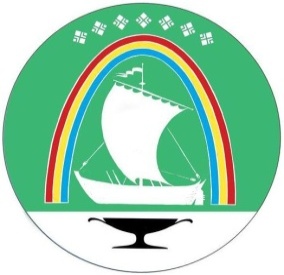 Саха Өрөспүүбүлүкэтин «ЛЕНСКЭЙ ОРОЙУОН» муниципальнайтэриллиитэПОСТАНОВЛЕНИЕПОСТАНОВЛЕНИЕ                  УУРААХг. Ленскг. Ленск                      Ленскэй кот «18» __февраля___2021 года                           № ___01-03-84/1__от «18» __февраля___2021 года                           № ___01-03-84/1__от «18» __февраля___2021 года                           № ___01-03-84/1__О внесении изменений в постановление главы от 25.02.2020 г. № 01-03-72/0 О внесении изменений в постановление главы от 25.02.2020 г. № 01-03-72/0 О внесении изменений в постановление главы от 25.02.2020 г. № 01-03-72/0 Глава                                    Ж.Ж. Абильманов